Informacja o zgłoszeniubudowy, o której mowa w art. 29 ust. 1 pkt 1-3przebudowy, o której mowa w art. 29 ust. 3 pkt 1 lit. ainstalowania, o którym mowa w art. 29 ust. 3 pkt 3 lit. dGarwolin dnia 16.11.2021 r.B.6743.956.2021.MRI n f o r m a c  j ao dokonaniu zgłoszeniaZgodnie z art. 30a pkt 1 ustawy z dnia 7 lipca 1994 roku – Prawa budowlane (Dz.U. z 2020 roku. poz. 1333 z późniejszymi zmianami) informuje, że w Starostwie Powiatowym w Garwolinie w dniu 15.11.2021 roku ZOSTAŁO DORĘCZONE (ZŁOŻONE) przez Panią Annę Kurach ZGŁOSZENIE DOTYCZĄCE BUDOWY naziemnego zbiornika na gaz płynny o pojemności 2700 z instalacją zbiornikową oraz wewnętrzną instalacją gazową na gaz płynny na działce Nr 396/2 położonej w miejscowości Uścieniec gm. Łaskarzew..- Starosta Powiatu Garwolińskiego 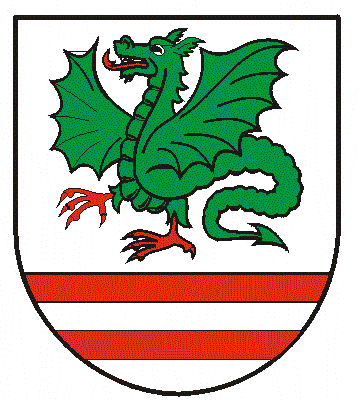 